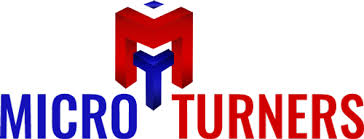                              MICRO TURNERS, HARIDWAR            Subject; Regarding Campus Interview of your CollegeWe required approximate 50 students for Production & Quality in sidcul (Haridwar).Eligibility Criteria: Diploma MechanicalDesignation: – Trainee EngineerCompany profile:  A leading Manufacturer / Supplier of leading two wheeler OEM like HERO, SKF.We want to campus in your college so please give a time and date for campus Interview.                                             Remark: overtime 49/hrsPARTICULARPER MONTHBASIC3000HRA1500TRANSPORT ALLOW1500MEDICAL ALLOW1000EDUCATION ALLOW1000OTHER ALLOW500UNIFORM & WASHING ALLOW0TOTAL GROSS SALARY8500.00EPF As per Act. Employee  Share395.00ESIC As per Act. Employer340.00Bonus/ Ex-gratia As per Act945.00TOTAL CTC FOR 08 Hrs10180.00